汇添富丰润中短债债券型证券投资基金C类份额更新基金产品资料概要(2024年04月15日更新)                         编制日期：2024年04月12日送出日期：2024年04月15日 本概要提供本基金的重要信息，是招募说明书的一部分。作出投资决定前，请阅读完整的招募说明书等销售文件。产品概况二、 基金投资与净值表现（一）投资目标与投资策略注：投资者欲了解本基金的详细情况，请仔细阅读本基金的《招募说明书》。本基金产品有风险，投资需谨慎。（二）投资组合资产配置图表  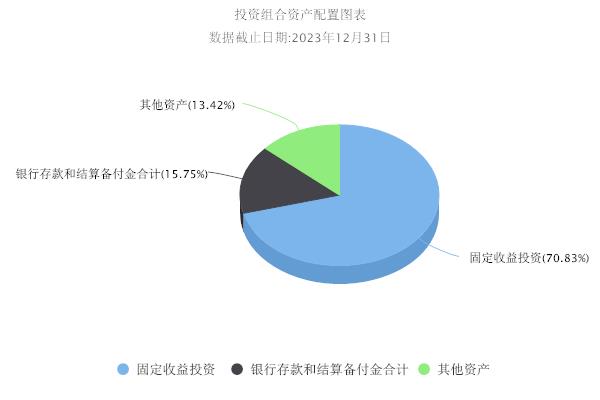 （三）自基金合同生效以来基金每年的净值增长率及与同期业绩比较基准的比较图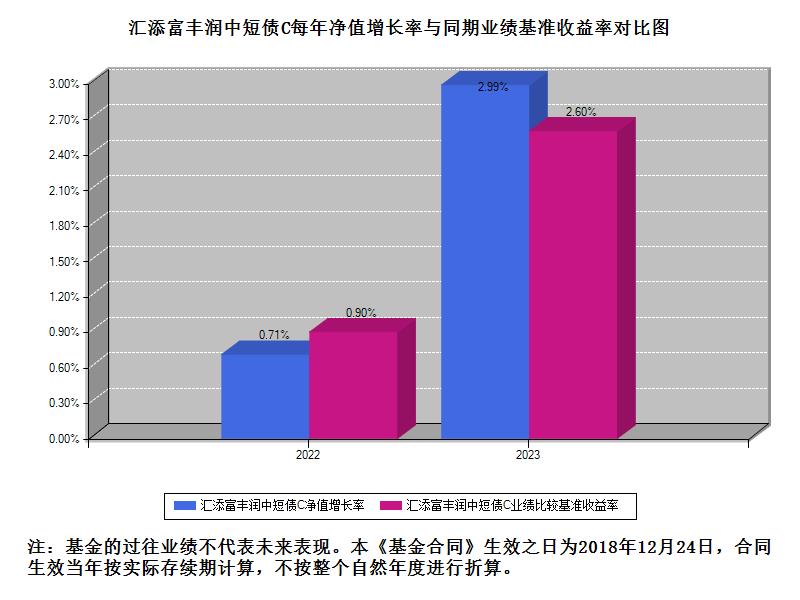 三、投资本基金涉及的费用（一）基金销售相关费用以下费用在申购/赎回基金过程中收取：注：本基金已成立，投资本基金不涉及认购费。（二）基金运作相关费用以下费用将从基金资产中扣除：注：本基金费用的计算方法和支付方式详见本基金的《招募说明书》。本基金交易证券、基金等产生的费用和税负，按实际发生额从基金资产扣除。四、风险揭示与重要提示（一）风险揭示本基金不提供任何保证。投资者可能损失投资本金。投资有风险，投资者购买基金时应认真阅读本基金的《招募说明书》等销售文件。本基金的风险包括：市场风险、管理风险、信用风险、流动性风险、特定风险、税负增加风险、本基金法律文件风险收益特征表述与销售机构基金风险评价可能不一致的风险、操作或技术风险、合规性风险及其它风险。其中特定风险具体如下：1、债券投资风险根据本基金投资范围的规定，本基金无法完全规避发债主体特别是公司债、企业债的发债主体的信用质量变化造成的信用风险。2、投资资产支持证券的风险本基金可投资资产支持证券，主要存在以下风险：1）特定原始权益人破产风险、现金流预测风险等与基础资产相关的风险；2）资产支持证券信用增级措施相关风险、资产支持证券的利率风险、资产支持证券的流动性风险、评级风险等与资产支持证券相关的风险；3）管理人违约违规风险、托管人违约违规风险、专项计划账户管理风险、资产服务机构违规风险等与专项计划管理相关的风险；4）政策风险、税收风险、发生不可抗力事件的风险、技术风险和操作风险等其他风险。3、投资国债期货的风险国债期货的投资可能面临市场风险、基差风险、流动性风险。4、投资中小企业私募债的风险本基金可投资中小企业私募债券，中小企业私募债券属于高风险的债券投资品种，其流动性风险和信用风险均高于一般债券品种，会影响组合的风险特征。5、启用侧袋机制的风险（二）重要提示中国证监会对本基金募集的注册，并不表明其对本基金的价值和收益作出实质性判断或保证，也不表明投资于本基金没有风险。基金管理人依照恪尽职守、诚实信用、谨慎勤勉的原则管理和运用基金财产，但不保证基金一定盈利，也不保证最低收益。基金投资者自依基金合同取得基金份额，即成为基金份额持有人和基金合同的当事人。本基金的争议解决处理方式为仲裁。具体仲裁机构和仲裁地点详见基金合同的具体约定。 基金产品资料概要信息发生重大变更的，基金管理人将在三个工作日内更新，其他信息发生变更的，基金管理人每年更新一次。因此，本文件内容相比基金的实际情况可能存在一定的滞后，如需及时、准确获取基金的相关信息，敬请同时关注基金管理人发布的相关临时公告等。五、其他资料查询方式以下资料详见基金管理人网站：www.99fund.com、电话：400-888-99181. 基金合同、托管协议、招募说明书2. 定期报告，包括基金季度报告、中期报告和年度报告3. 基金份额净值4. 基金销售机构及联系方式5. 其他重要资料六、其他情况说明本次更新了投资组合资产配置图表，业绩表现（如有）取自最近一次披露的年度报告。基金简称汇添富丰润中短债基金代码006772下属基金简称汇添富丰润中短债C下属基金代码016038基金管理人汇添富基金管理股份有限公司基金托管人兴业银行股份有限公司基金合同生效日2018年12月24日上市交易所-上市日期-基金类型债券型交易币种人民币运作方式普通开放式开放频率每个开放日每个开放日每个开放日基金经理杨靖开始担任本基金基金经理的日期2021年08月20日基金经理杨靖证券从业日期2012年06月28日其他自2022年7月20日起增设汇添富丰润中短债债券型证券投资基金C类份额。自2022年7月20日起增设汇添富丰润中短债债券型证券投资基金C类份额。自2022年7月20日起增设汇添富丰润中短债债券型证券投资基金C类份额。投资目标本基金在严格管理风险的前提上，主要投资中短期债券，力求超越业绩比较基准的投资回报。投资范围本基金的投资范围为具有良好流动性的金融工具，包括国债、央行票据、金融债券、企业债券、公司债券、中期票据、短期融资券、超短期融资券、次级债券、政府支持债券、政府支持机构债券、地方政府债券、中小企业私募债券、可分离交易可转债的纯债部分及其他经中国证监会允许投资的债券或票据、资产支持证券、债券回购、同业存单、银行存款(包含协议存款、定期存款及其他银行存款)、货币市场工具、国债期货，以及法律法规或中国证监会允许投资的其他金融工具(但须符合中国证监会相关规定)。如法律法规或监管机构以后允许基金投资其他品种，基金管理人在履行适当程序后，可以将其纳入投资范围。基金的投资组合比例为：本基金投资于债券资产的比例不低于基金资产的80%，其中投资于中短期债券的比例不低于非现金资产的80%，每个交易日日终在扣除国债期货合约需缴纳的交易保证金后，持有现金或到期日在一年以内的政府债券不低于基金资产净值的5%，本基金所指的现金不包括结算备付金、存出保证金、应收申购款等。本基金所指的中短期债券是指剩余期限不超过3年(含)的债券资产，主要包括国债、央行票据、金融债券、企业债券、公司债券、中期票据、短期融资券、超短期融资券、次级债券、政府支持债券、政府支持机构债券、地方政府债券、中小企业私募债券、可分离交易可转债的纯债部分等金融工具。主要投资策略本基金将密切关注债券市场的运行状况与风险收益特征，分析宏观经济运行状况和金融市场运行趋势，自上而下决定类属资产配置及组合久期，并依据内部信用评级系统，深入挖掘价值被低估的标的券种。本基金采取的投资策略主要包括类属资产配置策略、利率策略、信用策略等。在谨慎投资的基础上，力争实现组合的稳健增值。本基金的投资策略还包括：期限结构配置策略、个券选择策略、中小企业私募债投资策略、资产支持证券投资策略、国债期货投资策略。业绩比较基准中债总财富(1-3年)指数收益率*80%+一年期定期存款利率(税后)*20%风险收益特征本基金为债券型基金，其预期风险及预期收益水平高于货币市场基金，低于混合型基金及股票型基金。费用类型份额（S）或金额（M）/持有期限（N）费率/收费方式备注赎回费 N<7天1.50%赎回费 N≥7天0.00%申购费本基金C类份额不收取申购费。本基金C类份额不收取申购费。本基金C类份额不收取申购费。费用类别年费率收费方式管理费0.25%-托管费0.08%-销售服务费0.2%-其他费用-《基金合同》生效后与基金相关的信息披露费用/基金相关的会计师费/律师费/诉讼费/仲裁费、基金份额持有人大会费用、基金的证券/期货交易费用、基金的银行汇划费用、基金的账户开户费用、账户维护费用等费用。